6. Ders: Ermenice Harflerin YazımıMATBU VE EL YAZISI HARFLERŞimdiye kadar öğrendiğiniz harfleri aşağıya yazınız:……………………………………………………………………………………………………………………………………………………………………………………………………………………………………………………………………………………………………………………………………………………………………………………………………………………………………………………………………………………………………………………………………………………………………………………………………………………………………………………………………………………………………………………………………………………………………………………………………………………………………………………………………………………………Aşağıdaki metni inceleyiniz ve öğrendiğiniz matbu harfleri işaretleyiniz. (Bütün harflerin yazımını biliyorsanız metnin tümünü yazınız.)Գարուն էր : Դավիթն ու Զվարթը գնացել էին անտառ` մանուշակներ հավաքելու: Օրը տաք էր ու հաճելի: Լուրթ երկնքում շողում էր ոսկեզօծ արևը և բարի օր մաղթում երեխաներին: Երեխաները երեկոյան բարձր տրամադրությամբ վերադարձան տուն:Aşağıdaki metni inceleyiniz ve öğrendiğiniz matbu harfleri işaretleyiniz. (Bütün harflerin yazımını biliyorsanız metnin tümünü büyük harflerle yazınız.)ԳԱՐՈՒՆ ԷՐ: ԴԱՎԻԹՆ ՈՒ ԶՎԱՐԹԸ ԳՆԱՑԵԼ ԷԻՆ ԱՆՏԱՌ` ՄԱՆՈՒՇԱԿՆԵՐ ՀԱՎԱՔԵԼՈՒ: ՕՐԸ ՏԱՔ ԷՐ ՈՒ ՀԱՃԵԼԻ: ԼՈՒՐԹ ԵՐԿՆՔՈՒՄ ՇՈՂՈՒՄ ԷՐ ՈՍԿԵԶՕԾ ԱՐԵՎԸ ԵՎ ԲԱՐԻ ՕՐ ՄԱՂԹՈՒՄ ԵՐԵԽԱՆԵՐԻՆ: ԵՐԵԽԱՆԵՐԸ ԵՐԵԿՈՅԱՆ ԲԱՐՁՐ ՏՐԱՄԱԴՐՈՒԹՅԱՄԲ ՎԵՐԱԴԱՐՁԱՆ ՏՈՒՆ:Matbu Matbu Türkçe OkunuşuEl yazısıSıraBüyük HarfKüçük HarfTürkçe OkunuşuBüyük ve Küçük Harf21Յյ(y)22Նն(n)23Շշ(ş)24Ոո(vo/o)25Չչ(ç)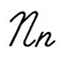 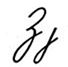 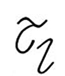 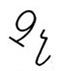 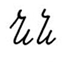 